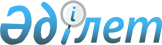 О районном бюджете на 2017-2019 годы
					
			С истёкшим сроком
			
			
		
					Решение Аральского районного маслихата Кызылординской области от 21 декабря 2016 года № 55. Зарегистрировано Департаментом юстиции Кызылординской области 30 декабря 2016 года № 5685. Прекращено действие в связи с истечением срока
      В соответствии с Кодексом Республики Казахстан от 4 декабря 2008 года "Бюджетный кодекс Республики Казахстан", подпунктом 1) пункта 1 статьи 6 Закона Республики Казахстан от 23 января 2001 года "О местном государственном управлении и самоуправлении в Республике Казахстан" Аральский районный маслихат РЕШИЛ: 
      1. Утвердить районный бюджет на 2017-2019 годы согласно приложениям 1, 2 и 3, в том числе на 2017 год в следующем объеме:
      1)доходы – 13 102 240,1 тысяч тенге, в том числе:
      налоговые поступления – 1 781 194 тысяч тенге;
      неналоговые поступления – 13 389 тысяч тенге;
      поступления от продажи основного капитала – 63 128 тысяч тенге;
      поступления трансфертов – 11 244 529,1 тысяч тенге, в том числе объем субвенции – 8 602 310 тысяч тенге;
      2)затраты - 13 153 202,2 тысяч тенге;
      3)чистое бюджетное кредитование – 1 275 тысяч тенге;
      бюджетные кредиты – 10 211 тысяч тенге;
      погашение бюджетных кредитов – 8 936 тысяч тенге;
      4) сальдо по операциям с финансовыми активами – 33 300 тысяч тенге; 
      приобретение финансовых активов – 33 300 тысяч тенге;
      поступления от продажи финансовых активов государства-0;
      5) дефицит (профицит)бюджета – - 85 537,1 тысяч тенге;
      6) финансирование дефицита (использование профицита) – 85 537,1 тысяч тенге.
      Сноска. Пункт 1 - в редакции решения Аральского районного маслихата Кызылординской области от 13.12.2017 № 117 (вводится в действие с 01.01.2017).


      2. Утвердить резерв района местного исполнительного органа в размере 39 121 тысяч тенге.
      3. Утвердить объем расходов на 2017-2019 годы по бюджетным программам поселков и сельских округов в районе согласно приложениям 4, 5 и 6.
      4. Утвердить перечень районных бюджетных программ, не подлежащих секвестру в процессе исполнения районного бюджета на 2017 год согласно приложению 7.
      5. Утвердить трансфертов, передаваемые органам местного самоуправления из районного бюджета на 2017 год согласно приложению 8.
      6. Настоящее решение вводится в действие с 1 января 2017 года и подлежит официальному опубликованию.  Районный бюджет на 2017 год
      Сноска. Приложение 1 - в редакции решения Аральского районного маслихата Кызылординской области от 13.12.2017 № 117 (вводится в действие с 01.01.2017). Районный бюджет на 2018 год Районный бюджет на 2019 год Бюджет расходов на 2017 год аппаратов акима города районного значения, поселка, села и сельского округа
      Сноска. Приложение 4 - в редакции решения Аральского районного маслихата Кызылординской области от 13.12.2017 № 117 (вводится в действие с 01.01.2017 и подлежит официальному опубликованию).
      Продолжение таблицы Бюджет расходов на 2018 год аппаратов акима города районного значения, поселка, села и сельского округа Бюджет расходов на 2019 год аппаратов акима города районного значения, поселка, села и сельского округа Перечень районных бюджетных программ, не подлежащих секвестру в процессе исполнения районных бюджетов на 2017 год Суммы трансфертов, передаваемые органам местного самоуправления из бюджета района на 2017 год
					© 2012. РГП на ПХВ «Институт законодательства и правовой информации Республики Казахстан» Министерства юстиции Республики Казахстан
				
      Председатель очередной

      одиннадцатой сессии Аральского

      районного маслихата

А. Садуакасова

      Секретарь Аральского

      районного маслихата

Д. Мадинов
Приложение 1
к решению очередной одиннадцатой
сессии Аральского районного маслихата
от "21" декабря 2016 года №55
Категория 
Категория 
Категория 
Категория 
 

Сумма на 

2017 год
Класс 
Класс 
Класс 
 

Сумма на 

2017 год
Подкласс 
Подкласс 
 

Сумма на 

2017 год
Наименование 
 

Сумма на 

2017 год
1
2
3
4
5
1. Доходы
13 102 240,1
1
Налоговые поступления
1 781 194
01
Подоходный налог
313 427
2
Индивидуальный подоходный налог
313 427
03
Социальный налог
242 144
1
Социальный налог
242 144
04
Hалоги на собственность
1 171 219
1
Hалоги на имущество
1 059 653
3
Земельный налог
22 678
4
Hалог на транспортные средства
88 253
5
Единый земельный налог
635
05
Внутренние налоги на товары, работы и услуги
47 004
2
Акцизы
6 296
3
Поступления за использование природных и других ресурсов
12 700
4
Сборы за ведение предпринимательской и профессиональной деятельности
26 208
`
5
Налог на игорный бизнес
1 800
 

08
Обязательные платежи, взимаемые за совершение юридически значимых действий и (или) выдачу документов уполномоченными на то государственными органами или должностными лицами
 

 7 400
1
Государственная пошлина
 7 400
2
Неналоговые поступления
13 389
01
Доходы от государственной собственности
 7 184
5
Доходы от аренды имущества, находящегося в государственной собственности
6 900
7
Вознаграждения по кредитам, выданным из государственного бюджета
12
9
Прочие доходы от государственной собственности
272
 

04
Штрафы, пени, санкции, взыскания, налагаемые государственными учреждениями, финансируемыми из государственного бюджета, а также содержащимися и финансируемыми из бюджета (сметы расходов) Национального Банка Республики Казахстан
 

238
 

1
Штрафы, пени, санкции, взыскания, налагаемые государственными учреждениями, финансируемыми из государственного бюджета, а также содержащимися и финансируемыми из бюджета (сметы расходов) Национального Банка Республики Казахстан, за исключением поступлений от организаций нефтяного сектора
 

238
06
Прочие неналоговые поступления
5 967
1
Прочие неналоговые поступления
5 967
3
Поступления от продажи основного капитала
63 128
01
Продажа государственного имущества, закрепленного за государственными учреждениями
5 097
1
Продажа государственного имущества, закрепленного за государственными учреждениями
5 097
03
Продажа земли и нематериальных активов
58 031
1
Продажа земли
36 031
2
Продажа нематериальных активов
22 000
4
Поступления трансфертов
11 244 529,1
02
Трансферты из вышестоящих органов государственного управления
11 244 529,1
2
Трансферты из областного бюджета
11 244 529,1 
Функциональная группа
Функциональная группа
Функциональная группа
Функциональная группа
 

Сумма на 2017 год
Администратор бюджетных программ
Администратор бюджетных программ
Администратор бюджетных программ
 

Сумма на 2017 год
Программа 
Программа 
 

Сумма на 2017 год
Наименование 
 

Сумма на 2017 год
2. Расходы
13 153 202,2
01
Государственные услуги общего характера
926 032,4
112
Аппарат маслихата района (города областного значения)
27 248
001
Услуги по обеспечению деятельности маслихата района (города областного значения)
27 078
003
Капитальные расходы государственных органов
170
122
Аппарат акима района (города областного значения)
158 973
001
Услуги по обеспечению деятельности акима района (города областного значения)
142 131
003
Капитальные расходы государственных органов
16 842
123
Аппарат акима района в городе, города районного значения, поселка, села, сельского округа
587 331,4
001
Услуги по обеспечению деятельности акима района в городе, города районного значения, поселка, села, сельского округа
510 496,4
022
Капитальные расходы государственных органов
76 835
452
Отдел финансов района (города областного значения)
28 116
 

001
Услуги по реализации государственной политики в области исполнения бюджета района и управления коммунальной собственностью района (города областного значения)
 

25 998
010
Приватизация, управление коммунальным имуществом, постприватизационная деятельность и регулирование споров, связанных с этим
109
018
Капитальные расходы государственных органов
2 009
453
Отдел экономики и бюджетного планирования района (города областного значения)
31 005
001
Услуги по реализации государственной политики в области формирования и развития экономической политики, системы государственного планирования
30 379
004
Капитальные расходы государственного органа
626
458
Отдел жилищно-коммунального хозяйства, пассажирского транспорта и автомобильных дорог района (города областного значения)
22 676
 

001
Услуги по реализации государственной политики на местном уровне в области жилищно-коммунального хозяйства, пассажирского транспорта и автомобильных

 Дорог
 

22 676
013
Капитальные расходы государственного органа
700
493
Отдел предпринимательства , промышленности и туризма района (города областного значения)
15 145
001
Услуги по реализации государственной политики на местном уровне в области развития предпринимательства, промышленности и туризма 
15 145
801
Отдел занятости, социальных программ и регистрации актов гражданского состояния района (города областного значения)
55 538
001
Услуги по реализации государственной политики на местном уровне в сфере занятости, социальных программ и регистрации актов гражданского состояния
54 540
003
Капитальные расходы государственного органа
998
02
Оборона
3 090
122
Аппарат акима района (города областного значения)
3 090
005
Мероприятия в рамках исполнения всеобщей воинской обязанности
3 090
03
Общественный порядок, безопасность, правовая, судебная, уголовно-исполнительная деятельность
2 401
458
Отдел жилищно-коммунального хозяйства, пассажирского транспорта и автомобильных дорог района (города областного значения)
2 401
021
Обеспечение безопасности дорожного движения в населенных пунктах
2 401
04
Образование
7 908 359,3
123
Аппарат акима района в городе, города районного значения, поселка, села, сельского округа
823 624
004
Обеспечение деятельности организаций дошкольного воспитания и обучения
623 744
041
Реализация государственного образовательного заказа в дошкольных организациях образования
199 880
464
Отдел образования района (города областного значения)
190 977
040
Реализация государственного образовательного заказа в дошкольных организациях образования
190 977
464
Отдел образования района (города областного значения)
6 493 070
003
Общеобразовательное обучение
6 343 657
006
Дополнительное образование для детей
149 413
465
Отдел физической культуры и спорта района (города областного значения)
59 768
017
Дополнительное образование для детей и юношества по спорту
59 768
467
Отдел стройтельства района (города областного значения)
56 936,3
024
Строительство и реконструкция объектов начального, основного среднего и общего среднего образования
56 936,3
464
Отдел образования района (города областного значения)
283 984
001
Услуги по реализации государственной политики на местном уровне в области образования 
28 106
005
Приобретение и доставка учебников, учебно-методических комплексов для государственных учреждений образования района (города областного значения)
128 878
007
Проведение школьных олимпиад, внешкольных мероприятий и конкурсов районного (городского) масштаба
939
 

015
Ежемесячная выплата денежных средств опекунам (попечителям) на содержание ребенка-сироты (детей-сирот), и ребенка (детей), оставшегося без попечения родителей
 

15 053
029
Обследование психического здоровья детей и подростков и оказание психолого-медико-педагогической консультативной помощи населению
10 059
067
Капитальные расходы подведомственных государственных учреждений и организаций
99 584
068
Обеспечение повышения компьютерной грамотности населения
1 365
05
Здравоохранение
1 516
123
Аппарат акима района в городе, города районного значения, поселка, села, сельского округа
1 516
002
Организация в экстренных случаях доставки тяжелобольных людей до ближайшей организации здравоохранения, оказывающей врачебную помощь
1 516
06
Социальная помощь и социальное обеспечение
657 972,6
464
Отдел образования района (города областного значения)
234
030
Содержание ребенка (детей), переданного патронатным воспитателям
234
801
Отдел занятости, социальных программ и регистрации актов гражданского состояния района (города областного значения)
164 728
016
Государственные пособия на детей до 18 лет
141 021
025
Внедрение обусловленной денежной помощи по проекту Өрлеу
23 707
123
Аппарат акима района в городе, города районного значения, поселка, села, сельского округа
61 810
003
Оказание социальной помощи нуждающимся гражданам на дому
61 810
801
Отдел занятости, социальных программ и регистрации актов гражданского состояния района (города областного значения)
401 577,9
004
Программа занятости
171 358
 

006
Оказание социальной помощи на приобретение топлива специалистам здравоохранения, образования, социального обеспечения, культуры, спорта и ветеринарии в сельской местности в соответствии с законодательством Республики Казахстан
 

18 470,8
007
Жилищная помощь
19 076,8
 

008
Социальная поддержка граждан, награжденных орденами "Отан", "Данк" от 26 июля 1999 года удостоенных высокого звания "Халық қаһарманы", почетных званий республики
 

229
009
Материальное обеспечение детей-инвалидов, воспитывающихся и обучающихся на дому
4 596
011
Социальная помощь отдельным категориям нуждающихся граждан по решениям местных представительных органов
125 198,3
014
Оказание социальной помощи нуждающимся гражданам на дому
1 454
 

017
Обеспечение нуждающихся инвалидов обязательными гигиеническими средствами и предоставление услуг специалистами жестового языка, индивидуальными помощниками в соответствии с индивидуальной программой реабилитации инвалида
 

34 511
023
Обеспечение деятельности центров занятости населения
26 684
801
Отдел занятости, социальных программ и регистрации актов гражданского состояния района (города областного значения)
29 622,7
018
Оплата услуг по зачислению, выплате и доставке пособий и других социальных выплат
2 082
050
Реализация Плана мероприятий по обеспечению прав и улучшению качества жизни инвалидов в Республике Казахстан на 2012 – 2018 годы
27 540,7
07
Жилищно-коммунальное хозяйство
384 254,9
467
Отдел строительства района (города областного значения)
20 884,5
003
Проектирование и (или) строительство, реконструкция жилья коммунального жилищного фонда
18 699,5
004
Проектирование, развитие и (или) обустройство инженерно-коммуникационной инфраструктуры
2 185
123
Аппарат акима района в городе, города районного значения, поселка, села, сельского округа
2 786
014
Организация водоснабжения населенных пунктов
2 786
458
Отдел жилищно-коммунального хозяйства, пассажирского транспорта и автомобильных дорог района (города областного значения)
190 786,9
012
Функционирование системы водоснабжения и водоотведения
3 125,9
028
Развитие коммунального хозяйства
12 991
048
Развитие благоустройства городов и населенных пунктов
174 670
467
Отдел строительства района (города областного значения)
45 631,4
005
Развитие коммунального хозяйства
1 880
006
Развитие системы водоснабжения и водоотведения
43 751,4
123
Аппарат акима района в городе, города районного значения, поселка, села, сельского округа
42 532
008
Освещение улиц населенных пунктов
26 996
009
Обеспечение санитарии населенных пунктов
7 536
011
Благоустройство и озеленение населенных пунктов
9 000
458
Отдел жилищно-коммунального хозяйства, пассажирского транспорта и автомобильных дорог района (города областного значения)
81 634,1
015
Освещение улиц в населенных пунктах
21 087,1
018
Благоустройство и озеленение населенных пунктов
60 547
08
Культура, спорт, туризм и информационное пространство
755 590
123
Аппарат акима района в городе, города районного значения, поселка, села, сельского округа
237 156
006
Поддержка культурно-досуговой работы на местном уровне
237 156
455
Отдел культуры и развития языков района (города областного значения)
153 519
003
Поддержка культурно-досуговой работы
122 692
009
Обеспечение сохранности историко - культурного наследия и доступа к ним 
30 827
465
Отдел физической культуры и спорта района (города областного значения)
90 545
001
Услуги по реализации государственной политики на местном уровне в сфере физической культуры и спорта
14 852
004
Капитальные расходы государственного органа 
1 605
005
Развитие массового спорта и национальных видов спорта
49 680
006
Проведение спортивных соревнований на районном (города областного значения) уровне
20 889
032
Капитальные расходы подведомственных государственных учреждений и организаций
3 519
467
Отдел строительства района (города областного значения)
79 178
008
Развитие объектов спорта
79 178
455
Отдел культуры и развития языков района (города областного значения)
121 898
006
Функционирование районных (городских) библиотек
119 913
007
Развитие государственного языка и других языков народа Казахстана
1 985
456
Отдел внутренней политики района (города областного значения)
9 713
002
Услуги по проведению государственной информационной политики 
9 713
455
Отдел культуры и развития языков района (города областного значения)
17 480
001
Услуги по реализации государственной политики на местном уровне в области развития языков и культуры
15 547
010
Капитальные расходы государственных органов
150
032
Капитальные расходы подведомственных государственных учреждений и организаций
1 783
456
Отдел внутренней политики района (города областного значения)
46 101
 

001
Услуги по реализации государственной политики на местном уровне в области информации, укрепления государственности и формирования социального оптимизма граждан
 

25 128
003
Реализация мероприятий в сфере молодежной политики
14 702
006
Капитальные расходы государственных органов
6 271
09
Топливно-энергетический комплекс и недропользование
270 797,8
467
Отдел строительства района (города областного значения)
270 797,8
009
Развитие газотранспортной системы 
270 797,8
10
Сельское, водное, лесное, рыбное хозяйство, особо охраняемые природные территории, охрана окружающей среды и животного мира, земельные отношения
227 850
462
Отдел сельского хозяйства района (города областного значения)
22 040
001
Услуги по реализации государственной политики на местном уровне в сфере сельского хозяйства
20 562
006
Капитальные расходы государственных органов
1 478
467
Отдел строительства района (города областного значения)
8 662
010
Развитие объектов сельского хозяйства
8 662
473
Отдел ветеринарии района (города областного значения))
173 187
001
Услуги по реализации государственной политики на местном уровне в сфере ветеринарии
30 845
003
Капитальные расходы государственного органа 
747
006
Организация санитарного убоя больных животных
232
007
Организация отлова и уничтожения бродячих собак и кошек
5 376
008
Возмещение владельцам стоимости изымаемых и уничтожаемых больных животных, продуктов и сырья животного происхождения
 26
009
Проведение ветеринарных мероприятий по энзоотическим болезням животных
12 168
010
Проведение мероприятий по идентификации сельскохозяйственных животных
2 457
011
Проведение противоэпизоотических мероприятий
121 336
463
Отдел земельных отношений района (города областного значения)
15 336
001
Услуги по реализации государственной политики в области регулирования земельных отношений на территории района (города областного значения)
13 341
006
Землеустройство, проводимое при установлении границ районов, городов областного значения, районного значения, сельских округов, поселков, сел
1 995
462
Отдел сельского хозяйства района (города областного значения)
8 625
099
Реализация мер по оказанию социальной поддержки специалистов
8 625
11
Промышленность, архитектурная, градостроительная и строительная деятельность
51 373
467
Отдел строительства района (города областного значения)
19 110
001
Услуги по реализации государственной политики на местном уровне в области строительства
18 397
017
Капитальные расходы государственного органа 
713
468
Отдел архитектуры и градостроительства района (города областного значения)
32 263
001
Услуги по реализации государственной политики в области архитектуры и градостроительства на местном уровне 
14 941
003
Разработка схем градостроительного развития территории района и генеральных планов населенных пунктов
16 637
004
Капитальные расходы государственного органа 
685
12
Транспорт и коммуникации
1 679 737
458
Отдел жилищно-коммунального хозяйства, пассажирского транспорта и автомобильных дорог района (города областного значения)
 

1 679 737
022
Развитие транспортной инфраструктуры
1 424 023,6
023
Обеспечение функционирования автомобильных дорог
127 147
045
Капитальный и средний ремонт автомобильных дорог районного значения и улиц населенных пунктов
128 566,4
13
Прочие
67 974,3
493
Отдел предпринимательства , промышленности и туризма района (города областного значения)
385
006
Поддержка предпринимательской деятельности
385
123
Аппарат акима района в городе, города районного значения, поселка, села, сельского округа
28 696,3
040
Реализация мер по содействию экономическому развитию регионов в рамках Программы "Развитие регионов"
28 696,3
452
Отдел финансов района (города областного значения)
38 893
012
Резерв местного исполнительного органа района (города областного значения) 
38 893
14
Обслуживание долга
12
452
Отдел финансов района (города областного значения)
12
013
Обслуживание долга местных исполнительных органов по выплате вознаграждений и иных платежей по займам из областного бюджета
12
15
Трансферты
216 241,9
452
Отдел финансов района (города областного значения)
216 241,9
006
Возврат неиспользованных (недоиспользованных) целевых трансфертов
30 370,7
024
Целевые текущие трансферты в вышестоящие бюджеты в связи с передачей функций государственных органов из нижестоящего уровня государственного управления в вышестоящий
 

35 462
051
Трансферты передаваемые органам местного самоуправления
146 152
 

054
Возврат сумм неиспользованных (недоиспользованных) целевых трансфертов, выделенных из республиканского бюджета за счет целевого трансферта из Национального фонда Республики Казахстан
 

4 257,2
3.Чистое бюджетное кредитование
1 275
Бюджетные кредиты
10 211
10
Сельское, водное, лесное, рыбное хозяйство, особо охраняемые природные территории, охрана окружающей среды и животного мира, земельные отношения
10 211
462
Отдел сельского хозяйства района (города областного значения)
10 211
008
Бюджетные кредиты для реализации мер социальной поддержки специалистов
10 211
5
Погашение бюджетных кредитов
8 936
1
Погашение бюджетных кредитов, выданных из государственного бюджета
8 936
13
Погашение бюджетных кредитов, выданных из местного

бюджета физическим лицам
8 936
4. Сальдо по операциям с финансовыми активами
33 300
Приобретение финансовых активов
33 300
07
Жилищно-коммунальное хозяйство
33 300
458
Отдел жилищно-коммунального хозяйства, пассажирского транспорта и автомобильных дорог района (города областного значения)
 

33 300
054
Увеличение уставного капитала субъектов квазигосударственного сектора в рамках содействия устойчивому развитию и росту Республики Казахстан
 

33 300
5. Дефицит (профицит) бюджета
- 85 537,1
6. Финансирование дефицита (использование профицита) бюджета
85 537,1
Поступление займов
0
7
Поступление займов
10 211
2
Договоры займа
10 211
03
Займы, получаемые местным исполнительным органом

района (города областного значения)
10 211
16
Погашение займов
8 936
452
Отдел финансов района (города областного значения)
8 936
008
Погашение долга местного исполнительного органа перед вышестоящим бюджетом
8 936
8
Используемые остатки бюджетных средств
84 262,1
1
Свободные остатки бюджетных средств
84 262,2
2
Остатки бюджетных средств на конец отчетного периода
0,1Приложение 2
к решению очередной одиннадцатой
сессии Аральского районного маслихата
от "21" декабря 2016 года №55
Категория 
Категория 
Категория 
Категория 
Сумма на 2018 год
Класс 
Класс 
Класс 
Сумма на 2018 год
Подкласс 
Подкласс 
Сумма на 2018 год
Наименование 
Сумма на 2018 год
1
2
3
4
5
1. Доходы
11 121 197
1
Налоговые поступления
2 006 181
01
Подоходный налог
369 813
2
Индивидуальный подоходный налог
369 813
03
Социальный налог
268 909
1
Социальный налог
268 909
04
Hалоги на собственность
1 293 109
1
Hалоги на имущество
1 187 765
3
Земельный налог
26 030
4
Hалог на транспортные средства
79 009
5
Единый земельный налог
305
05
Внутренние налоги на товары, работы и услуги
65 950
2
Акцизы
7 850
3
Поступления за использование природных и других ресурсов
18 300
4
Сборы за ведение предпринимательской и профессиональной деятельности
37 950
`
5
Налог на игорный бизнес
1 850
 

08
Обязательные платежи, взимаемые за совершение юридически значимых действий и (или) выдачу документов уполномоченными на то государственными органами или должностными лицами
8 400
1
Государственная пошлина
8 400
2
Неналоговые поступления
17 283
01
Доходы от государственной собственности
8 603
5
Доходы от аренды имущества, находящегося в государственной собственности
8 210
7
Вознаграждения по кредитам, выданным из государственного бюджета
10
9
Прочие доходы от государственной собственности
383
04
Штрафы, пени, санкции, взыскания, налагаемые государственными учреждениями, финансируемыми из государственного бюджета, а также содержащимися и финансируемыми из бюджета (сметы расходов) Национального Банка Республики Казахстан
450
1
Штрафы, пени, санкции, взыскания, налагаемые государственными учреждениями, финансируемыми из государственного бюджета, а также содержащимися и финансируемыми из бюджета (сметы расходов) Национального Банка Республики Казахстан, за исключением поступлений от организаций нефтяного сектора
450
06
Прочие неналоговые поступления
8 240
1
Прочие неналоговые поступления
8 240
3
Поступления от продажи основного капитала
43 350
01
Продажа государственного имущества, закрепленного за государственными учреждениями
530
1
Продажа государственного имущества, закрепленного за государственными учреждениями
530
03
Продажа земли и нематериальных активов
42 820
1
Продажа земли
33 020
2
Продажа нематериальных активов
9 800
4
Поступления трансфертов
9 054 373
02
Трансферты из вышестоящих органов государственного управления
9 054 373
2
Трансферты из областного бюджета
9 054 373
Функциональная группа
Функциональная группа
Функциональная группа
Функциональная группа
Сумма на 2018 год

 
Администратор бюджетных программ
Администратор бюджетных программ
Администратор бюджетных программ
Сумма на 2018 год

 
Программа 
Программа 
Сумма на 2018 год

 
Наименование 
Сумма на 2018 год

 
2. Расходы
11 121 197
01
Государственные услуги общего характера
826 940
112
Аппарат маслихата района (города областного значения)
27 364
001
Услуги по обеспечению деятельности маслихата района (города областного значения)
27 364
122
Аппарат акима района (города областного значения)
149 532
001
Услуги по обеспечению деятельности акима района (города областного значения)
149 532
123
Аппарат акима района в городе, города районного значения, поселка, села, сельского округа
496 721
 

001
Услуги по обеспечению деятельности акима района в городе, города районного значения, поселка, села, сельского округа
496 721
452
Отдел финансов района (города областного значения)
29 192
 

001
Услуги по реализации государственной политики в области исполнения бюджета района и управления коммунальной собственностью района (города областного значения)
26 199
003
Проведение оценки имущества в целях налогообложения
2 993
453
Отдел экономики и бюджетного планирования района (города областного значения)
30 745
 

001
Услуги по реализации государственной политики в области формирования и развития экономической политики, системы государственного планирования
30 745
458
Отдел жилищно-коммунального хозяйства, пассажирского транспорта и автомобильных дорог района (города областного значения)
21 834
 

001
Услуги по реализации государственной политики на местном уровне в области жилищно-коммунального хозяйства, пассажирского транспорта и автомобильных дорог 
21 834
493
Отдел предпринимательства , промышленности и туризма района (города областного значения)
16 366
001
Услуги по реализации государственной политики на местном уровне в области развития предпринимательства, промышленности и туризма 
16 366
801
Отдел занятости, социальных программ и регистрации актов гражданского состояния района (города областного значения)
54 736
001
Услуги по реализации государственной политики на местном уровне в сфере занятости, социальных программ и регистрации актов гражданского состояния
54 736
02
Оборона
4 481
122
Аппарат акима района (города областного значения)
4 481
005
Мероприятия в рамках исполнения всеобщей воинской обязанности
4 481
03
Общественный порядок, безопасность, правовая, судебная, уголовно-исполнительная деятельность
2 545
458
Отдел жилищно-коммунального хозяйства, пассажирского транспорта и автомобильных дорог района (города областного значения)
2 545
021
Обеспечение безопасности дорожного движения в населенных пунктах
2 545
04
Образование
8 409 906
123
Аппарат акима района в городе, города районного значения, поселка, села, сельского округа
823 588
004
Обеспечение деятельности организаций дошкольного воспитания и обучения
614 824
041
Реализация государственного образовательного заказа в дошкольных организациях образования
208 764
464
Отдел образования района (города областного значения)
189 926
040
Реализация государственного образовательного заказа в дошкольных организациях образования
189 926
464
Отдел образования района (города областного значения)
6 688 206
003
Общеобразовательное обучение
6 552 165
006
Дополнительное образование для детей
136 041
465
Отдел физической культуры и спорта района (города областного значения
60 376
017
Дополнительное образование для детей и юношества по спорту
60 376
464
Отдел образования района (города областного значения)
647 810
001
Услуги по реализации государственной политики на местном уровне в области образования 
28 051
005
Приобретение и доставка учебников, учебно-методических комплексов для государственных учреждений образования района (города областного значения)
42 622
007
Проведение школьных олимпиад, внешкольных мероприятий и конкурсов районного (городского) масштаба
996
015

 
Ежемесячная выплата денежных средств опекунам (попечителям) на содержание ребенка-сироты (детей-сирот), и ребенка (детей), оставшегося без попечения родителей
23 164
029
Обследование психического здоровья детей и подростков и оказание психолого-медико-педагогической консультативной помощи населению
9 847
067
Капитальные расходы подведомственных государственных учреждений и организаций
541 683
068
Обеспечение повышения компьютерной грамотности населения
1 447
05
Здравоохранение
1 607
123
Аппарат акима района в городе, города районного значения, поселка, села, сельского округа
1 607
002
Организация в экстренных случаях доставки тяжелобольных людей до ближайшей организации здравоохранения, оказывающей врачебную помощь
1 607
06
Социальная помощь и социальное обеспечение
432 923
464
Отдел образования района (города областного значения)
2 477
030
Содержание ребенка (детей), переданного патронатным воспитателям
2 477
801
Отдел занятости, социальных программ и регистрации актов гражданского состояния района (города областного значения)
171 504
010
Государственная адресная социальная помощь
2 600
016
Государственные пособия на детей до 18 лет
165 382
025
Внедрение обусловленной денежной помощи по проекту Өрлеу
3 522
123
Аппарат акима района в городе, города районного значения, поселка, села, сельского округа
59 098
003
Оказание социальной помощи нуждающимся гражданам на дому
59 098
801
Отдел занятости, социальных программ и регистрации актов гражданского состояния района (города областного значения)
197 638
004
Программа занятости
52 831
 

006
Оказание социальной помощи на приобретение топлива специалистам здравоохранения, образования, социального обеспечения, культуры, спорта и ветеринарии в сельской местности в соответствии с законодательством Республики Казахстан
24 672
007
Жилищная помощь
40 997
008
Социальная поддержка граждан, награжденных орденами "Отан", "Данк" от 26 июля 1999 года удостоенных высокого звания "Халық қаһарманы", почетных званий республики
420
009
Материальное обеспечение детей-инвалидов, воспитывающихся и обучающихся на дому
5 303
011
Социальная помощь отдельным категориям нуждающихся граждан по решениям местных представительных органов
8 182
014
Оказание социальной помощи нуждающимся гражданам на дому
1 464
 

017
Обеспечение нуждающихся инвалидов обязательными гигиеническими средствами и предоставление услуг специалистами жестового языка, индивидуальными помощниками в соответствии с индивидуальной программой реабилитации инвалида
36 661
023
Обеспечение деятельности центров занятости населения
27 108
801
Отдел занятости, социальных программ и регистрации актов гражданского состояния района (города областного значения)
2 206
018
'Оплата услуг по зачислению, выплате и доставке пособий и других социальных выплат
2 206
07
Жилищно-коммунальное хозяйство
94 880
458
Отдел жилищно-коммунального хозяйства, пассажирского транспорта и автомобильных дорог района (города областного значения)
454
049
Проведение энергетического аудита многоквартирных жилых домов
454
458
Отдел жилищно-коммунального хозяйства, пассажирского транспорта и автомобильных дорог района (города областного значения)
4 296
012
Функционирование системы водоснабжения и водоотведения
4 296
123
Аппарат акима района в городе, города районного значения, поселка, села, сельского округа
19 248
008
Освещение улиц населенных пунктов
8 964
009
Обеспечение санитарии населенных пунктов
9 404
011
Благоустройство и озеленение населенных пунктов
880
458
Отдел жилищно-коммунального хозяйства, пассажирского транспорта и автомобильных дорог района (города областного значения)
70 882
015
Освещение улиц в населенных пунктах
25 673
018
Благоустройство и озеленение населенных пунктов
45 209
08
Культура, спорт, туризм и информационное пространство
631 468
123
Аппарат акима района в городе, города районного значения, поселка, села, сельского округа
230 027
006
Поддержка культурно-досуговой работы на местном уровне
230 027
455
Отдел культуры и развития языков района (города областного значения)
138 852
003
Поддержка культурно-досуговой работы
107 531
009
Обеспечение сохранности историко - культурного наследия и доступа к ним 
31 321
465
Отдел физической культуры и спорта района (города областного значения)
87 007
001
Услуги по реализации государственной политики на местном уровне в сфере физической культуры и спорта
14 379
005
Развитие массового спорта и национальных видов спорта
51 573
006
Проведение спортивных соревнований на районном (города областного значения) уровне
21 055
455
Отдел культуры и развития языков района (города областного значения)
124 115
006
Функционирование районных (городских) библиотек
121 983
007
Развитие государственного языка и других языков народа Казахстана
2 132
456
Отдел внутренней политики района (города областного значения)
12 052
002
Услуги по проведению государственной информационной политики 
12 052
455
Отдел культуры и развития языков района (города областного значения)
15 784
001
Услуги по реализации государственной политики на местном уровне в области развития языков и культуры
15 784
456
Отдел внутренней политики района (города областного значения)
23 631
 

001
Услуги по реализации государственной политики на местном уровне в области информации, укрепления государственности и формирования социального оптимизма граждан
21 080
003
Реализация мероприятий в сфере молодежной политики
2 551
10
Сельское, водное, лесное, рыбное хозяйство, особо охраняемые природные территории, охрана окружающей среды и животного мира, земельные отношения
228 023
462
Отдел сельского хозяйства района (города областного значения)
20 321
001
Услуги по реализации государственной политики на местном уровне в сфере сельского хозяйства
20 321
473
Отдел ветеринарии района (города областного значения)
185 031
001
Услуги по реализации государственной политики на местном уровне в сфере ветеринарии
30 898
006
Организация санитарного убоя больных животных
1 021
007
Организация отлова и уничтожения бродячих собак и кошек
5 699
008
Возмещение владельцам стоимости изымаемых и уничтожаемых больных животных, продуктов и сырья животного происхождения
4 537
009
Проведение ветеринарных мероприятий по энзоотическим болезням животных
12 898
010
Проведение мероприятий по идентификации сельскохозяйственных животных
5 056
011
Проведение противоэпизоотических мероприятий
124 922
463
Отдел земельных отношений района (города областного значения)
13 528
001
Услуги по реализации государственной политики в области регулирования земельных отношений на территории района (города областного значения)
13 528
462
Отдел сельского хозяйства района (города областного значения)
9 143
099
Реализация мер по оказанию социальной поддержки специалистов
9 143
11
Промышленность, архитектурная, градостроительная и строительная деятельность
33 676
467
Отдел строительства района (города областного значения)
17 831
001
Услуги по реализации государственной политики на местном уровне в области строительства
17 831
468
Отдел архитектуры и градостроительства района (города областного значения)
14 845
001
Услуги по реализации государственной политики в области архитектуры и градостроительства на местном уровне 
14 845
12
Транспорт и коммуникации
154 406
458
Отдел жилищно-коммунального хозяйства, пассажирского транспорта и автомобильных дорог района (города областного значения)
154 406
023
Обеспечение функционирования автомобильных дорог
154 406
13
Прочие
155 630
493
Отдел предпринимательства , промышленности и туризма района (города областного значения)
408
006
Поддержка предпринимательской деятельности
408
123
Аппарат акима района в городе, города районного значения, поселка, села, сельского округа
113 886
040
Реализация мер по содействию экономическому развитию регионов в рамках Программы "Развитие регионов"
113 886
452
Отдел финансов района (города областного значения)
41 336
012
Резерв местного исполнительного органа района (города областного значения) 
41 336
14
Обслуживание долга
10
452
Отдел финансов района (города областного значения)
10
013
Обслуживание долга местных исполнительных органов по выплате вознаграждений и иных платежей по займам из областного бюджета
10
15
Трансферты
146 152
452
Отдел финансов района (города областного значения)
146 152
051
Трансферты передаваемые органам местного сомоуправления
146 152
3.Чистое бюджетное кредитование
- 8 936
Бюджетные кредиты
0
10
Сельское, водное, лесное, рыбное хозяйство, особо охраняемые природные территории, охрана окружающей среды и животного мира, земельные отношения
0
462
Отдел сельского хозяйства района (города областного значения)
0
008
Бюджетные кредиты для реализации мер социальной поддержки специалистов
0
5
Погашение бюджетных кредитов
8 936
1
Погашение бюджетных кредитов, выданных из государственного бюджета
8 936
13
Погашение бюджетных кредитов, выданных из местного
бюджета физическим лицам
8 936
4. Сальдо по операциям с финансовыми активами
0
Приобретение финансовых активов
0
5. Дефицит (профицит) бюджета
8 936
6. Финансирование дефицита (использование профицита) бюджета
- 8 936
Поступление займов
0
7
Поступление займов
0
2
Договоры займа
0
03
Займы, получаемые местным исполнительным органом
района (города областного значения)
0
16
Погашение займов
8 936
452
Отдел финансов района (города областного значения)
8 936
008
Погашение долга местного исполнительного органа перед вышестоящим бюджетом
8 936Приложение 3
к решению очередной одиннадцатой
сессии Аральского районного маслихата
от "21" декабря 2016 года №55
Категория 
Категория 
Категория 
Категория 
Сумма на 2019 год
Класс 
Класс 
Класс 
Сумма на 2019 год
Подкласс 
Подкласс 
Сумма на 2019 год
Наименование 
Сумма на 2019 год
1
2
3
4
5
1. Доходы
11 263 871
1
Налоговые поступления
2 114 399
01
Подоходный налог
391 559
2
Индивидуальный подоходный налог
391 559
03
Социальный налог
285 067
1
Социальный налог
285 067
04
Hалоги на собственность
1 359 183
1
Hалоги на имущество
1 249 748
3
Земельный налог
28 350
4
Hалог на транспортные средства
80 770
5
Единый земельный налог
315
05
Внутренние налоги на товары, работы и услуги
69 840
2
Акцизы
8 090
3
Поступления за использование природных и других ресурсов
19 460
4
Сборы за ведение предпринимательской и профессиональной деятельности
40 140
`
5
Налог на игорный бизнес
2 150
 

08
Обязательные платежи, взимаемые за совершение юридически значимых действий и (или) выдачу документов уполномоченными на то государственными органами или должностными лицами
8 750
1
Государственная пошлина
8 750
2
Неналоговые поступления
18 244
01
Доходы от государственной собственности
9019
5
Доходы от аренды имущества, находящегося в государственной собственности
8 600
7
Вознаграждения по кредитам, выданным из государственного бюджета
9
9
Прочие доходы от государственной собственности
410
04
Штрафы, пени, санкции, взыскания, налагаемые государственными учреждениями, финансируемыми из государственного бюджета, а также содержащимися и финансируемыми из бюджета (сметы расходов) Национального Банка Республики Казахстан
475
1
Штрафы, пени, санкции, взыскания, налагаемые государственными учреждениями, финансируемыми из государственного бюджета, а также содержащимися и финансируемыми из бюджета (сметы расходов) Национального Банка Республики Казахстан, за исключением поступлений от организаций нефтяного сектора
475
06
Прочие неналоговые поступления
8 750
1
Прочие неналоговые поступления
8 750
3
Поступления от продажи основного капитала
43 772
01
Продажа государственного имущества, закрепленного за государственными учреждениями
550
1
Продажа государственного имущества, закрепленного за государственными учреждениями
550
03
Продажа земли и нематериальных активов
43 222
1
Продажа земли
33 272
2
Продажа нематериальных активов
9 950
4
Поступления трансфертов
9 087 456
02
Трансферты из вышестоящих органов государственного управления
9 087 456
2
Трансферты из областного бюджета
9 087 456
Функциональная группа
Функциональная группа
Функциональная группа
Функциональная группа
Сумма на 2019 год

 
Администратор бюджетных программ
Администратор бюджетных программ
Администратор бюджетных программ
Сумма на 2019 год

 
Программа 
Программа 
Сумма на 2019 год

 
Наименование 
Сумма на 2019 год

 
2. Расходы
11 263 871
01
Государственные услуги общего характера
836 768
112
Аппарат маслихата района (города областного значения)
27 652
001
Услуги по обеспечению деятельности маслихата района (города областного значения)
27 652
122
Аппарат акима района (города областного значения)
152 398
001
Услуги по обеспечению деятельности акима района (города областного значения)
152 398
123
Аппарат акима района в городе, города районного значения, поселка, села, сельского округа
502 346
 

001
Услуги по обеспечению деятельности акима района в городе, города районного значения, поселка, села, сельского округа
502 346
452
Отдел финансов района (города областного значения)
29 626
 

001
Услуги по реализации государственной политики в области исполнения бюджета района и управления коммунальной собственностью района (города областного значения)
26 483
003
Проведение оценки имущества в целях налогообложения
3 143
453
Отдел экономики и бюджетного планирования района (города областного значения)
30 995
 

001
Услуги по реализации государственной политики в области формирования и развития экономической политики, системы государственного планирования
30 995
458
Отдел жилищно-коммунального хозяйства, пассажирского транспорта и автомобильных дорог района (города областного значения)
21 992
 

001
Услуги по реализации государственной политики на местном уровне в области жилищно-коммунального хозяйства, пассажирского транспорта и автомобильных дорог 
21 992
493
Отдел предпринимательства , промышленности и туризма района (города областного значения)
16 518
001
Услуги по реализации государственной политики на местном уровне в области развития предпринимательства, промышленности и туризма 
16 518
801
Отдел занятости, социальных программ и регистрации актов гражданского состояния района (города областного значения)
55 241
001
Услуги по реализации государственной политики на местном уровне в сфере занятости, социальных программ и регистрации актов гражданского состояния
55 241
02
Оборона
4 704
122
Аппарат акима района (города областного значения)
4 704
005
Мероприятия в рамках исполнения всеобщей воинской обязанности
4 704
03
Общественный порядок, безопасность, правовая, судебная, уголовно-исполнительная деятельность
2 672
458
Отдел жилищно-коммунального хозяйства, пассажирского транспорта и автомобильных дорог района (города областного значения)
2 672
021
Обеспечение безопасности дорожного движения в населенных пунктах
2 672
04
Образование
8 491 126
123
Аппарат акима района в городе, города районного значения, поселка, села, сельского округа
838 603
004
Обеспечение деятельности организаций дошкольного воспитания и обучения
619 401
041
Реализация государственного образовательного заказа в дошкольных организациях образования
219 202
464
Отдел образования района (города областного значения)
199 423
040
Реализация государственного образовательного заказа в дошкольных организациях образования
199 423
464
Отдел образования района (города областного значения)
6 776 891
003
Общеобразовательное обучение
6 639 904
006
Дополнительное образование для детей
136 987
465
Отдел физической культуры и спорта района (города областного значения)
61 045
017
Дополнительное образование для детей и юношества по спорту
61 045
464
Отдел образования района (города областного значения)
615 164
001
Услуги по реализации государственной политики на местном уровне в области образования 
28 485
005
Приобретение и доставка учебников, учебно-методических комплексов для государственных учреждений образования района (города областного значения)
44 754
007
Проведение школьных олимпиад, внешкольных мероприятий и конкурсов районного (городского) масштаба
1 046
 

015
Ежемесячная выплата денежных средств опекунам (попечителям) на содержание ребенка-сироты (детей-сирот), и ребенка (детей), оставшегося без попечения родителей
24 322
029
Обследование психического здоровья детей и подростков и оказание психолого-медико-педагогической консультативной помощи населению
9 884
067
Капитальные расходы подведомственных государственных учреждений и организаций
505 154

 
068
Обеспечение повышения компьютерной грамотности населения
1 519
05
Здравоохранение
1 687
123
Аппарат акима района в городе, города районного значения, поселка, села, сельского округа
1 687
002
Организация в экстренных случаях доставки тяжелобольных людей до ближайшей организации здравоохранения, оказывающей врачебную помощь
1 687
06
Социальная помощь и социальное обеспечение
450 491
464
Отдел образования района (города областного значения)
2 600
030
Содержание ребенка (детей), переданного патронатным воспитателям
2 600
801
Отдел занятости, социальных программ и регистрации актов гражданского состояния района (города областного значения)
179 773
010
Государственная адресная социальная помощь
2 600
016
Государственные пособия на детей до 18 лет
173 651
025
Внедрение обусловленной денежной помощи по проекту Өрлеу
3 522
123
Аппарат акима района в городе, города районного значения, поселка, села, сельского округа
59 303
003
Оказание социальной помощи нуждающимся гражданам на дому
59 303
801
Отдел занятости, социальных программ и регистрации актов гражданского состояния района (города областного значения)
206 497
004
Программа занятости
55 473
 

006
Оказание социальной помощи на приобретение топлива специалистам здравоохранения, образования, социального обеспечения, культуры, спорта и ветеринарии в сельской местности в соответствии с законодательством Республики Казахстан
25 905
007
Жилищная помощь
43 046
008
Социальная поддержка граждан, награжденных орденами "Отан", "Данк" от 26 июля 1999 года удостоенных высокого звания "Халық қаһарманы", почетных званий республики
441
009
Материальное обеспечение детей-инвалидов, воспитывающихся и обучающихся на дому
5 568
011
Социальная помощь отдельным категориям нуждающихся граждан по решениям местных представительных органов
8 591
014
Оказание социальной помощи нуждающимся гражданам на дому
1 468
 

017
Обеспечение нуждающихся инвалидов обязательными гигиеническими средствами и предоставление услуг специалистами жестового языка, индивидуальными помощниками в соответствии с индивидуальной программой реабилитации инвалида
38 497
023
Обеспечение деятельности центров занятости населения
27 508
801
Отдел занятости, социальных программ и регистрации актов гражданского состояния района (города областного значения)
2 318
018
Оплата услуг по зачислению, выплате и доставке пособий и других социальных выплат
2 318
07
Жилищно-коммунальное хозяйство
99 625
458
Отдел жилищно-коммунального хозяйства, пассажирского транспорта и автомобильных дорог района (города областного значения)
476
049
Проведение энергетического аудита многоквартирных жилых домов
476
458
Отдел жилищно-коммунального хозяйства, пассажирского транспорта и автомобильных дорог района (города областного значения)
4 511
012
Функционирование системы водоснабжения и водоотведения
4 511
123
Аппарат акима района в городе, города районного значения, поселка, села, сельского округа
20 212
008
Освещение улиц населенных пунктов
9 413
009
Обеспечение санитарии населенных пунктов
9 875
011
Благоустройство и озеленение населенных пунктов
924
458
Отдел жилищно-коммунального хозяйства, пассажирского транспорта и автомобильных дорог района (города областного значения)
74 426
015
Освещение улиц в населенных пунктах
26 957
018
Благоустройство и озеленение населенных пунктов
 47 469
08
Культура, спорт, туризм и информационное пространство
638 748
123
Аппарат акима района в городе, города районного значения, поселка, села, сельского округа
230 950
006
Поддержка культурно-досуговой работы на местном уровне
230 950
455
Отдел культуры и развития языков района (города областного значения)
140 586
003
Поддержка культурно-досуговой работы
108 927
009
Обеспечение сохранности историко - культурного наследия и доступа к ним 
31 659
465
Отдел физической культуры и спорта района (города областного значения)
89 398
001
Услуги по реализации государственной политики на местном уровне в сфере физической культуры и спорта
14 539
005
Развитие массового спорта и национальных видов спорта
52 751
006
Проведение спортивных соревнований на районном (города областного значения) уровне
22 108
455
Отдел культуры и развития языков района (города областного значения)
125 214
006
Функционирование районных (городских) библиотек
122 976
007
Развитие государственного языка и других языков народа Казахстана
2 238
456
Отдел внутренней политики района (города областного значения)
12 655
002
Услуги по проведению государственной информационной политики 
12 655
455
Отдел культуры и развития языков района (города областного значения)
15 972
001
Услуги по реализации государственной политики на местном уровне в области развития языков и культуры
15 972
456
Отдел внутренней политики района (города областного значения)
23 973
 

001
Услуги по реализации государственной политики на местном уровне в области информации, укрепления государственности и формирования социального оптимизма граждан
21 294
003
Реализация мероприятий в сфере молодежной политики
2 679
10
Сельское, водное, лесное, рыбное хозяйство, особо охраняемые природные территории, охрана окружающей среды и животного мира, земельные отношения
236 713
462
Отдел сельского хозяйства района (города областного значения)
20 537
001
Услуги по реализации государственной политики на местном уровне в сфере сельского хозяйства
20 537
473
Отдел ветеринарии района (города областного значения)
192 909
001
Услуги по реализации государственной политики на местном уровне в сфере ветеринарии
31 070
006
Организация отлова и уничтожения бродячих собак и кошек
1 072
007
Возмещение владельцам стоимости изымаемых и уничтожаемых больных животных, продуктов и сырья животного происхождения
5 983
008
Проведение ветеринарных мероприятий по энзоотическим болезням животных
4 764
009
Проведение мероприятий по идентификации сельскохозяйственных животных
13 543
010
Проведение мероприятий по идентификации сельскохозяйственных животных
5 309
011
Проведение противоэпизоотических мероприятий
131 168
463
Отдел земельных отношений района (города областного значения)
13 667
001
Услуги по реализации государственной политики в области регулирования земельных отношений на территории района (города областного значения)
13 667
462
9 600
099
Реализация мер по оказанию социальной поддержки специалистов
9 600
11
Промышленность, архитектурная, градостроительная и строительная деятельность
32 963
467
Отдел строительства района (города областного значения)
17 971
001
Услуги по реализации государственной политики на местном уровне в области строительства
17 971
468
Отдел архитектуры и градостроительства района (города областного значения)
14 992
001
Услуги по реализации государственной политики в области архитектуры и градостроительства на местном уровне 
14 992
12
Транспорт и коммуникации
162 126
458
Отдел жилищно-коммунального хозяйства, пассажирского транспорта и автомобильных дорог района (города областного значения)
162 126
023
Обеспечение функционирования автомобильных дорог
162 126
13
Прочие
160 087
493
Отдел предпринимательства , промышленности и туризма района (города областного значения)
429
006
Поддержка предпринимательской деятельности
429
123
Аппарат акима района в городе, города районного значения, поселка, села, сельского округа
116 130
040
Реализация мер по содействию экономическому развитию регионов в рамках Программы "Развитие регионов"
116 130
452
Отдел финансов района (города областного значения)
43 528
012
Резерв местного исполнительного органа района (города областного значения) 
43 528
14
Обслуживание долга
9
452
Отдел финансов района (города областного значения)
9
013
Обслуживание долга местных исполнительных органов по выплате вознаграждений и иных платежей по займам из областного бюджета
9
15
Трансферты
146 152
452
Отдел финансов района (города областного значения)
146 152
051
Трансферты передаваемые органам местного сомоуправления
146 152
3.Чистое бюджетное кредитование
- 8 936
Бюджетные кредиты
0
10
Сельское, водное, лесное, рыбное хозяйство, особо охраняемые природные территории, охрана окружающей среды и животного мира, земельные отношения
0
462
Отдел сельского хозяйства района (города областного значения)
0
008
Бюджетные кредиты для реализации мер социальной поддержки специалистов
0
5
Погашение бюджетных кредитов
8 936
1
Погашение бюджетных кредитов, выданных из государственного бюджета
8 936
13
Погашение бюджетных кредитов, выданных из местного
бюджета физическим лицам
8 936
4. Сальдо по операциям с финансовыми активами
0
Приобретение финансовых активов
0
5. Дефицит (профицит) бюджета
8 936
6. Финансирование дефицита (использование профицита) бюджета
- 8 936
Поступление займов
0
7
Поступление займов
0
2
Договоры займа
0
03
Займы, получаемые местным исполнительным органом
района (города областного значения)
0
16
Погашение займов
8 936
452
Отдел финансов района (города областного значения)
8 936
008
Погашение долга местного исполнительного органа перед вышестоящим бюджетом
8 936Приложение 4
к решению очередной одиннадцатой
сессии Аральского районного маслихата
от "21" декабря 2016 года №55
№
Наименование
Код бюд­жет­ной клас­си­фи­ка­ций - (123001000) Услу­ги по обес­пе­че­нию де­я­тель­но­сти аки­ма рай­о­на в го­ро­де, го­ро­да рай­он­но­го зна­че­ния, по­сел­ка, се­ла, сель­ско­го окру­га
Код бюд­жет­ной клас­си­фи­ка­ций -(123002000) Ор­га­ни­за­ция в экс­трен­ных слу­ча­ях до­став­ки тя­же­ло­боль­ных лю­дей до бли­жай­шей ор­га­ни­за­ции здра­во­охра­не­ния, ока­зы­ва­ю­щей вра­чеб­ную по­мощь
Код бюд­жет­ной клас­си­фи­ка­ций -(12300-3000) Ока­за­ние со­ци­аль­ной по­мо­щи нуж­да­ю­щим­ся граж­да­нам на до­му
Код бюд­жет­ной клас­си­фи­ка­ций - (123004000) Обес­пе­че­ние де­я­тель­но­сти ор­га­ни­за­ций до­школь­но­го вос­пи­та­ния и обу­че­ния
Код бюд­жет­ной клас­си­фи­ка­ций -(123006000) Под­держ­ка куль­тур­но-до­су­го­вой ра­бо­ты на мест­ном уровне
Код бюд­жет­ной клас­си­фи­ка­ций -(123008000) Осве­ще­ние улиц на­се­лен­ных пунк­тов
1
2
3
4
5
6
7
8
1
Аппарат акима города Аральск
85 971,4
37 288
350 451
16 746
17 374
2
Аппарат акима поселка Саксаульск
44 984
6 744
66 357
10 378
307
3
Аппарат акима поселка Жаксыкылыш
24 793
3 012
19 700
1 286
4
Аппарат акима сельского округа Аралкум
16 686
1 143
7 295
110
5
Аппарат акима сельского округа Амануткел
17 975
80
1 537
22 082
792
6
Аппарат акима сельского округа Буген
15 145
81
1 211
19 691
13 546
451
7
Аппарат акима сельского округа Октябрь
19 239
44
2 944
31 843
12 257
451
8
Аппарат акима сельского округа Жанакурлыс
15 871
164
21 291
6 528
761
9
Аппарат акима сельского округа Каратерен
17 375
112
1 775
6 583
321
10
Аппарат акима сельского округа Жинишкекум
15 460
46
6 892
170
11
Аппарат акима сельского округа Каракум
16 785
1 655
21 434
13 706
672
12
Аппарат акима сельского округа Куланды
16 977
229
7 522
210
13
Аппарат акима сельского округа Камыстыбас
19 120
1 588
13 049
341
14
Аппарат акима сельского округа Райым
16 367
41 416
22 571
150
15
Аппарат акима сельского округа Мергенсай
16 558
60
828
46 358
6 969
115
16
Аппарат акима сельского округа Бекбауыл
15 107
94
939
14 282
291
17
Аппарат акима сельского округа Косаман
13 633
64
14 086
180
18
Аппарат акима сельского округа Акирек
36 205
77
1 146
7 797
341
19
Аппарат акима сельского округа Косжар
12 394
71
6 902
321
20
Аппарат акима сельского округа Сазды
13 596
64
5 203
6 690
21
Аппарат акима сельского округа Атанши
14 473
112
6 452
110
22
Аппарат акима сельского округа Сапак
14 075
21
291
23
Аппарат акима сельского округа Жетес би
15 568
68
7 425
781
24
Аппарат акима сельского округа Беларан
16 139
129
7 398
170
итого:
510 496,4
1 516
61 810
623 744
237 156
25 996
Код бюд­жет­ной клас­си­фи­ка­ций -(123009000) Обес­пе­че­ние са­ни­та­рии на­се­лен­ных пунк­тов
Код бюд­жет­ной клас­си­фи­ка­ций -(123011000) Бла­го­устрой­ство и озе­ле­не­ние на­се­лен­ных пунк­тов
Код бюд­жет­ной клас­си­фи­ка­ций -(123014000) Ор­га­ни­за­ция во­до­снаб­же­ния на­се­лен­ных пунк­тов
Код бюд­жет­ной клас­си­фи­ка­ций -(123022000) Ка­пи­таль­ные рас­хо­ды го­су­дар­ствен­ных ор­га­нов
Код бюд­жет­ной клас­си­фи­ка­ций -(123040000) Ре­а­ли­за­ция мер по со­дей­ствию эко­но­ми­че­ско­му раз­ви­тию ре­ги­о­нов в рам­ках Про­грам­мы "Раз­ви­тие ре­ги­о­нов"
Код бюд­жет­ной клас­си­фи­ка­ций -(123041000) Ре­а­ли­за­ция го­су­дар­ствен­но­го об­ра­зо­ва­тель­но­го за­ка­за в до­школь­ных ор­га­ни­за­ци­ях об­ра­зо­ва­ния
Итого:
9
10
11
12
13
14
16
8 400
73 003
155 423
744 656
2 200
2 142
6 256,4
139 368
700
950
50 441
198
300
25 732
250
600
110
1 799,4
45 225
232
1 645,7
5 446
57 449
350
110
1 718,0
68 956
200
44 815
195
26 361
200
1 364,9
24 133
249
110
1 375,0
55 986
200
25 138
350
110
1 587,2
36 145
188
0
1 952,5
82 645
200
2 986,1
74 074
224
3 625,3
34 562
200
2 786
1 422,0
32 371
200
19 505
65 271
200
19 888
200
1 586,0
19 506
46 845
200
21 347
200
1 377,8
15 965
200
24 042
200
24 036
7 536
9 000
2 786
76 835
28 696,3
199 880
1 785 452Приложение 5
к решению очередной одиннадцатой
сессии Аральского районного маслихата
от "21" декабря 2016 года №55
№
Наименование
Код бюджетной классификаций - (123001000) Услуги по обеспечению деятельности акима района в городе, города районного значения, поселка, села, сельского округа
Код бюджетной классификаций -(123002000) Организация в экстренных случаях доставки тяжелобольных людей до ближайшей организации здравоохранения, оказывающей врачебную помощь
Код бюджетной классификаций -(123003000) Оказание социальной помощи нуждающимся гражданам на дому
Код бюджетной классификаций - (123004000) Обеспечение деятельности организаций дошкольного воспитания и обучения
Код бюджетной классификаций -(123006000) Поддержка культурно-досуговой работы на местном уровне
Код бюджетной классификаций -(123008000) Освещение улиц населенных пунктов
Код бюджетной классификаций -(123009000) Обеспечение санитарии населенных пунктов
Код бюджетной классификаций -(123011000) Благоустройство и озеленение населенных пунктов
Код бюджетной классификаций -(123014000) Организация водоснабжения населенных пунктов
Итого:
1
2
3
4
5
6
7
8
9
10
11
12
1
Аппарат акима города Аральск
109 279
38 428
613 522
19 367
5 208
4 672
790 476
2
Аппарат акима поселка Саксаульск
45 306
6 801
114 516
8 781
971
334
176 709
3
Аппарат акима поселка Жаксыкылыш
24 580
3 182
19 220
606
47 588
4
Аппарат акима сельского округа Аралкум
15 822
1 199
7 016
182
24 219
5
Аппарат акима сельского округа Амануткел
18 425
85
1 742
21 570
357
243
881
256
43 559
6
Аппарат акима сельского округа Буген
14 432
86
25 543
13 630
237
182
54 110
7
Аппарат акима сельского округа Октябрь
19 319
47
1 603
31 819
12 553
237
243
65 821
8
Аппарат акима сельского округа Жанакурлыс
15 390
174
19 632
6 531
121
41 848
9
Аппарат акима сельского округа Каратерен
17 332
119
1 501
6 699
237
182
26 070
10
Аппарат акима сельского округа Жинишкекум
15 422
49
7 009
237
121
22 838
11
Аппарат акима сельского округа Каракум
16 628
1 994
20 762
13 938
357
243
53 922
12
Аппарат акима сельского округа Куланды
17 003
243
7 127
121
1 822
26 316
13
Аппарат акима сельского округа Камыстыбас
18 871
1 603
13 884
12 899
237
250
47 744
14
Аппарат акима сельского округа Райым
16 569
40 788
23 027
182
80 566
15
Аппарат акима сельского округа Мергенсай
15 706
64
757
46 270
6 950
122
121
69 990
16
Аппарат акима сельского округа Бекбауыл
15 468
100
14 525
171
30 264
17
Аппарат акима сельского округа Косаман
13 709
68
14 328
121
28 226
18
Аппарат акима сельского округа Акирек
14 110
82
1 159
19 507
7 379
237
121
42 595
19
Аппарат акима сельского округа Косжар
12 062
75
6 993
121
19 251
20
Аппарат акима сельского округа Сазды
13 630
68
19 509
6 806
121
40 134
21
Аппарат акима сельского округа Атанши
14 532
119
6 565
121
21 337
22
Аппарат акима сельского округа Сапак
14 169
22
170
121
14 482
23
Аппарат акима сельского округа Жетес би
14 410
72
7 149
121
21 752
24
Аппарат акима сельского округа Беларан
16 537
134
7 002
421
120
24 214
итого:
508 711
1 607
59 969
984 972
237 844
8 057
4 906
5 553
2 412
1 814 031Приложение 6
к решению очередной одиннадцатой
сессии Аральского районного маслихата
от "21" декабря 2016 года №55
№
Наименование
Код бюджетной классификаций - (123001000) Услуги по обеспечению деятельности акима района в городе, города районного значения, поселка, села, сельского округа
Код бюджетной классификаций -(123002000) Организация в экстренных случаях доставки тяжелобольных людей до ближайшей организации здравоохранения, оказывающей врачебную помощь
Код бюджетной классификаций -(123003000) Оказание социальной помощи нуждающимся гражданам на дому
Код бюджетной классификаций - (123004000) Обеспечение деятельности организаций дошкольного воспитания и обучения
Код бюджетной классификаций -(123006000) Поддержка культурно-досуговой работы на местном уровне
Код бюджетной классификаций -(123008000) Освещение улиц населенных пунктов
Код бюджетной классификаций -(123009000) Обеспечение санитарии населенных пунктов
Код бюджетной классификаций -(123011000) Благоустройство и озеленение населенных пунктов
Код бюджетной классификаций -(123014000) Организация водоснабжения населенных пунктов
Итого:
1
2
3
4
5
6
7
8
9
10
11
12
1
Аппарат акима города Аральск
111 648
38 475
665 312
19 439
5 467
4 906
845 247
2
Аппарат акима поселка Саксаульск
45 801
6 828
114 516
8 855
1 020
351
177 371
3
Аппарат акима поселка Жаксыкылыш
24 732
3 207
19 220
636
47 795
4
Аппарат акима сельского округа Аралкум
15 930
1 209
7 035
191
24 365
5
Аппарат акима сельского округа Амануткел
18 560
89
1 751
21 644
375
255
925
269
43 868
6
Аппарат акима сельского округа Буген
14 561
90
25 543
13 672
249
191
54 306
7
Аппарат акима сельского округа Октябрь
19 431
49
1 612
31 819
12 671
249
255
66 086
8
Аппарат акима сельского округа Жанакурлыс
15 527
183
19 632
6 550
127
42 019
9
Аппарат акима сельского округа Каратерен
17 477
125
1 510
6 720
249
191
26 272
10
Аппарат акима сельского округа Жинишкекум
15 528
52
7 028
249
127
22 984
11
Аппарат акима сельского округа Каракум
16 758
2 012
20 762
13 986
375
255
54 148
12
Аппарат акима сельского округа Куланды
17 252
255
7 149
127
1 912
26 695
13
Аппарат акима сельского округа Камыстыбас
18 996
1 612
13 884
13 094
249
263
48 098
14
Аппарат акима сельского округа Райым
16 683
40 788
23 153
191
80 815
15
Аппарат акима сельского округа Мергенсай
15 832
67
763
46 270
6 972
128
127
70 159
16
Аппарат акима сельского округа Бекбауыл
15 596
105
14 564
180
30 445
17
Аппарат акима сельского округа Косаман
13 837
71
14 372
127
28 407
18
Аппарат акима сельского округа Акирек
14 213
86
1 169
19 507
7 404
249
127
42 755
19
Аппарат акима сельского округа Косжар
12 163
79
7 015
127
19 384
20
Аппарат акима сельского округа Сазды
13 763
71
19 509
6 826
127
40 296
21
Аппарат акима сельского округа Атанши
14 649
125
6 586
127
21 487
22
Аппарат акима сельского округа Сапак
14 276
23
179
127
14 605
23
Аппарат акима сельского округа Жетес би
14 514
76
7 169
127
21 886
24
Аппарат акима сельского округа Беларан
16 796
141
7 023
442
126
24 528
итого:
514 523
1 687
60 148
1 036 762
238 927
8 460
5 151
5 831
2 532
1 874 021Приложение 7
к решению очередной одиннадцатой
сессии Аральского районного маслихата
от "21" декабря 2016 года №55
Наименование
Образование
Общий образование
Здравоохранение
Организация в экстренных случаях доставки тяжелобольных людей до ближайшей организации здравоохранения, оказывающей врачебную помощьПриложение 8
к решению очередной одиннадцатой
сессии Аральского районного маслихата
от "21" декабря 2016 года №55
п/н
Наименование города, поселка, аульного округа
Сумма трансфертов, передаваемые органам местного самоуправления, тыс тенге
1
Аппарат акима города Аральск
103 683
2
Аппарат акима поселка Жаксыкылыш
5 250
3
Аппарат акима поселка Саксаульск
12 508
4
Аппарат акима сельского округа Амануткель
1 702
5
Аппарат акима сельского округа Камыстыбас
1 733
6
Аппарат акима сельского округа Каратерень
1 032
7
Аппарат акима сельского округа Каракум 
3 520
8
Аппарат акима сельского округа Куланды 
1 512
9
Аппарат акима сельского округа Мергенсай 
1 138
10
Аппарат акима сельского округаОктябрь 
1 190
11
Аппарат акима сельского округа Райым 
1 452
12
Аппарат акима сельского округа Жинишкекум
615
13
Аппарат акима сельского округа Аралкум 
1 713
14
Аппарат акима сельского округа Жанакурылыс 
1 136
15
Аппарат акима сельского округа Сапак
615
16
Аппарат акима сельского округа Косаман
1 163
17
Аппарат акима сельского округа Косжар
390
18
Аппарат акима сельского округа Бекбауыл 
720
19
Аппарат акима сельского округа Жетес би 
475
20
Аппарат акима сельского округа Атанши 
908
21
Аппарат акима сельского округа Беларан 
802
22
Аппарат акима сельского округа Сазды 
637
23
Аппарат акима сельского округа Акирек
974
24
Аппарат акима сельского округа Боген
1 284
Всего
146 152